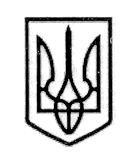 УкраїнаЧудейська сільська радаСторожинецького районуЧернівецької областіс.Чудей, Сторожинецького району,Чернівецької області, 59024тел. 61259, ел.пошта e-mail: anatolii-pitul@ukr.net   11 серпня 2020 року		                              ЗЗСО та ЗДО Чудейської ОТГ         №03-16/ 150-1				                                  З метою підготовки нового навчального року, відділ освіти Чудейської ОТГ надсилає перелік документів з цивільного захисту для використання в роботі.              Додаток 4 арк.           Сільський голова                                         А.Д.Піцул         Кіфу О.К.     (03735)61-3-93                                                     Додаток                                                                                       До листа Чудейської с/ради від 11.08.2020 № 03-16/150-1ПЕРЕЛІКдокументів з питань цивільного захисту, що розробляються закладами освітиПапка 1. Документи директора – керівника цивільного захисту (повна назва закладу освіти) (титульний лист)	1.1. Алгоритм дій керівника (повна назва закладу освіти) з одержанням інформації про загрозу або виникнення надзвичайної ситуації	1.2. Схема оповіщення та зв’язку (повна назва закладу освіти) 			1.3. Календарний план дій органів управління та сил цивільного захисту (повна назва закладу освіти) у режимах функціонування єдиної державної системи цивільного захисту										1.4. План розвитку й удосконалення цивільного захисту (повна назва закладу освіти) на період з 20____ до 20____ року (на три роки).				1.5. Функціональні обов’язки директора - керівника цивільного захисту (повна назва закладу освіти)										1.6. Функціональні обов’язки керівника робіт з ліквідації наслідків надзвичайної ситуації (повна назва закладу освіти)						1.7. Перелік районних (міських) служб для взаємодії у разі виникнення надзвичайних ситуацій.	Примітка: дані документи розробляються у відповідності до статті 20 Кодексу цивільного захисту України.Папка 2. Документи щодо планування заходів цивільного захисту (титульний лист)	2.1. Наказ «Про організацію і ведення цивільного захисту у (повна назва закладу освіти)	2.2. Інструкція щодо дій персоналу закладу у разі загрози або виникнення надзвичайних ситуацій (повна назва закладу освіти)	2.3. Схема оповіщення та зв’язку (повна назва закладу освіти) 			2.4. Перелік районних (міських) служб для взаємодії у разі виникнення надзвичайних ситуацій.	Примітка: Вказані документи розробляються у відповідності до статті 6 Кодексу ЦЗ та постанови КМУ від 09.01.2014 № 11 «Про затвердження Положення про Єдину державну систему цивільного захисту»Папка 3. Документи відповідальної особи з питань цивільного захисту (повна назва закладу освіти)(титульний лист)	3.1. Обов’язки відповідальної особи з питань цивільного захисту (повна назва закладу освіти)	3.2. Схема оповіщення (повна назва закладу освіти) Папка 4. Документи комісії з питань евакуації (повна назва закладу освіти)(титульний лист)	4.1. План евакуації працівників та учнів (вихованців) (повна назва закладу освіти)	4.2. Інструкція з евакуації працівників та учнів (вихованців) (повна назва закладу освіти) у безпечні райони при загрозі або виникненні  надзвичайної ситуації.	4.3. Календарний план роботи відповідальної особи з питань евакуації (повна назва закладу освіти)	4.4. Функціональні обов’язки відповідальної особи з евакуації (повна назва закладу освіти)	4.5. Список працівників закладу (повна назва закладу освіти), які підлягають евакуації	4.6. План евакуації матеріальних цінностей	4.7. Перелік районних (міських) служб для взаємодії у разі виникнення надзвичайних ситуацій.	Примітка: При проведенні евакуації працівників та матеріальних цінностей до нового місця безпечного розташування документи щодо планування питань евакуації відпрацьовуються спільно з територіальними органами виконавчої влади та місцевого самоврядування.			Примітка: Дані документи розробляються у відповідності до статті 33 Кодексу ЦЗ, постанови КМУ від 30.10.2013 № 841 «Про затвердження Порядку проведення евакуації у разі загрози виникнення або виникнення надзвичайних ситуацій», наказу МВС України від 10.07.2017 № 579 «Про затвердження Методики планування заходів з евакуації». Папка 5. Документи комісії з питань надзвичайних ситуацій (повна назва закладу освіти)(титульний лист)	5.1. План роботи (проведення засідань) комісії з питань НС (повна назва закладу освіти) на 20_____ рік 	5.2. Положення про комісію з питань надзвичайних ситуацій (повна назва закладу освіти) 	5.3 Зразок протоколу засідання комісії з питань надзвичайних ситуацій (повна назва закладу освіти)	5.4. Схема оповіщення, зв’язку, управління та взаємодії комісії з питань НС (повна назва закладу освіти)	5.5. Функціональні обов'язки заступника голови комісії з питань НС (повна назва закладу освіти)	5.6. Функціональні обов’язки голови комісії з питань надзвичайних ситуацій (повна назва закладу освіти)	5.7. Штатно-посадовий список членів комісії з питань НС (повна назва закладу освіти).										Примітка: Всі документи розробляє заступник голови комісії з питань НС, затверджує – директор	Примітка: Дані документи розробляються у відповідності до статті 6 Кодексу ЦЗ та постанови КМУ від 09.01.2014 № 11 «Про затвердження Положення про Єдину державну систему цивільного захисту».Папка 6. Документи щодо організації навчання з цивільного захисту керівного складу і працівників (повна назва закладу освіти)(титульний лист)	6.1. Наказ «Про організацію навчання з цивільного захисту у 20__ році» з додатками:	- список керівного складу і фахівців, які підлягають функціональному навчанню;	- список посадових осіб, які підлягають навчанню з питань пожежної безпеки;	- перелік навчальних груп та керівників занять з цивільного захисту; 	6.2. Програма загальної підготовки працівників (повна назва закладу освіти)	6.3. Зразок розкладу занять з працівниками (повна назва закладу освіти) за Програмою загальної підготовки діям у надзвичайних ситуаціях.	6.4. Журнал обліку занять з цивільного захисту з працівниками (повна назва закладу освіти) на 20 ___ р. 	6.5. Наказ «Про підсумки підготовки з цивільного захисту у 20____ році та завдання на 201____ рік	6.6. Облік осіб (працівників), які зобов’язанні проходити функціональне навчання. План-заявка на навчання керівного складу та фахівців, діяльність яких пов’язана з організацією і здійсненням заходів з питань цивільного захисту.	6.7.Облік посадових осіб, які зобов’язанні проходити  навчання з питань пожежної безпеки. План-заявка на навчання посадових осіб з питань пожежної безпеки.	Примітка: дані документи розробляються у відповідності до статей 40 та 91 Кодексу цивільного захисту України, постанов КМУ від 23.10.2013 № 819 «Про затвердження Порядку проведення навчання керівного складу та фахівців, діяльність яких пов’язана з організацією і здійсненням заходів з питань цивільного захисту», від 26.06.2013 № 444 «Про затвердження Порядку здійснення навчання населення діям у надзвичайних ситуаціях», від 26.06.2013 № 443 «Про затвердження Порядку підготовки до дій за призначенням органів управління та сил цивільного захисту»Папка 7. Законодавчі, нормативні документи.	7.1. Витяг з Кодексу цивільного захисту України від 02.10.2012 № 5403-VI (статті 39,41глави 10)	7.2. Витяг з Порядку здійснення навчання населення діям у надзвичайних ситуаціях, затвердженого постановою Кабінету Міністрів України від 26.06. 2013 року № 444 (статті 19-26)	7.3.Положення про функціональну підсистему навчання дітей дошкільного віку, учнів та студентів діям у надзвичайних ситуаціях (з питань безпеки життєдіяльності) єдиної державної системи цивільного захисту, затвердженого наказом Міністерства освіти і науки України від 21.11.2016 № 1400, зареєстровано в Міністерстві юстиції України 14.12.2016 р. за № 1623/29753.	7.4. План основних заходів цивільного захисту Чернівецької області, району/ОТГ на 20 ___ рік (розробляється щорічно, затверджується головою облдержадміністрації – головою райдержадміністрації – наказ відділу освіти)	7.5. План спільних заходів щодо організації та здійснення заходів цивільного захисту, пов’язаних із навчанням дітей дошкільного віку, учнів та студентів закладів освіти Чернівецької області діям у надзвичайних ситуаціях (з питань безпеки життєдіяльності) на 20____ рік (розробляється щорічно, затверджується спільним наказом Управління ДСНС України у Чернівецькій області, Департаменту освіти і науки облдержадміністрації, НМЦ ЦЗ та БЖД Чернівецької області, Чернівецької обласної організації Товариства Червоного Хреста України та Чернівецької обласної організації Добровільного пожежного товариства України)Папка 8. Документи з організації та проведення Дня цивільного захисту та об’єктового тренування у (повна назва закладу освіти)(титульний лист)	8.1. Наказ директора (повна назва закладу освіти) «Про підготовку та проведення Дня цивільного захисту та об’єктового тренування 	8.2. План проведення об’єктового тренування	8.3. План рекогносцировки місць відпрацювання практичних питань на об’єктовому тренуванні з цивільного захисту	8.4. План імітації на об’єктовому тренуванні з питань цивільного захисту 	8.5. Протокол № засідання комісії з питань надзвичайних ситуацій (повна назва закладу освіти) 	8.6. Звіт про організацію проведення об’єктового тренування з питань цивільного захисту (повна назва закладу освіти) 	8.7. Інструкція з дотримання заходів безпеки на об’єктовому тренуванні з питань цивільного захисту	8.8. Інструкція вступного інструктажу з питань цивільного захисту та дій у надзвичайних ситуаціях	8.9. Журнал реєстрації інструктажів з питань цивільного захисту, пожежної безпеки та дій у надзвичайних ситуаціях	8.10. Зразки текстів повідомлень, які доводяться до учасників навчально-виховного процесу (повна назва закладу освіти) під час проведення об’єктового тренування	8.11. Перелік та зміст ввідних, способи і час їх вручення	8.12. План підготовки і проведення показового Дня цивільного захисту та показового об’єктового тренування.